Дисперсия света. Цвета телЗадание 1  Вопрос:   Примером дисперсии света может служить образование    Укажите истинность или ложность вариантов ответа:__ темных пятен на Солнце__ радуги после дождя__ окрас крыльев бабочек__ образование цветных пятен на белом белье при стиркеЗадание 2  Вопрос:   Разложение пучка солнечного света в спектр при прохождении его через призму объясняется тем, что свет состоит из набора электромагнитных волн разной длины, которые попадая на призму,   Выберите один из 4 вариантов ответа:   1) имеют одинаковую частоту    2) движутся с разной скоростью   3) поглощаются в разной степени    4) имеют одинаковую длину волнЗадание 3  Вопрос:   Какие из перечисленных ниже цветов являются основными в спектре?    Укажите истинность или ложность вариантов ответа:__ Синий__ Красный__ Коралловый__ Сиреневый__ ЗеленыйЗадание 4  Вопрос:    После прохождения белого света через зеленое стекло свет становится зеленым. Это происходит из-за того, что световые волны других цветов в основном   Запишите ответ:__________________________________________Задание 5 Вопрос:   Как называется прибор, изображённый на рисунке?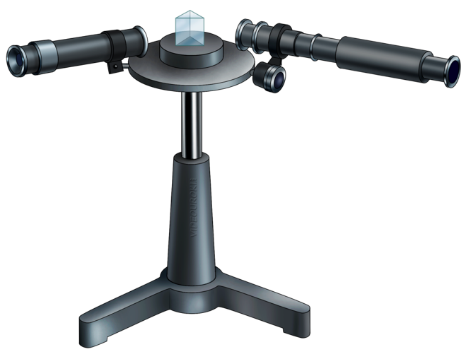 Запишите ответ: __________________________________________Задание 6  Вопрос:   Белый свет можно получить путем сложения трёх цветов  Выберите несколько из 6 вариантов ответа:  1) фиолетового     2) зеленого     3) красного     4) синего      5) жёлтого6) чёрногоЗадание 7  Вопрос:  Сопоставьте определение с понятием   Укажите соответствие для всех 3 вариантов ответа: 1) Дисперсия света    2) Спектроскоп    3) Радужная полоска (спектр)__ Оптический прибор для визуального наблюдения спектра излучения.__ Зависимость показателя преломления среды от цвета световых лучей.__ Признак, который характерен для явления дисперсии.Задание 8  Вопрос:   Первого ученого, который объяснил многообразие воспринимаемых цветов строением глаза, был ученый  Составьте слово из букв: ОМ СТЮГНА ________________________Задание 9  Вопрос:   Явление дисперсии впервые было изученоЗапишите ответ: __________________________________________Задание 10  Вопрос:   В шкафу висят две куртки. Одна куртка фиолетового цвета, другая - зеленого. Разные цвета курток говорят о том, что   Выберите один из 4 вариантов ответа:   1) зеленая куртка прочнее  2) фиолетовая куртка холоднее на ощупь, чем зеленая    3) фиолетовая куртка лучше греет4) краски, которыми покрашены куртки, поглощают свет разных частот